О внесении изменений в постановление главы от 25.01.2018г. №01-03-54/8         В целях приведения документов в соответствие с Жилищным кодексом Российской Федерации от 29 декабря 2009 года №188-ФЗ, п о с т а н о в л я ю:          1. Внести изменения в приложение к постановлению главы от 25.01.2018г. № 01-03-54/8 «Об утверждении административного регламента по предоставлению муниципальной услуги «Выдача разрешений на установку и эксплуатацию рекламных конструкций, аннулирование таких разрешений» пп. 2.8.2 п. 2.8. раздела 2 изложить в следующей редакции: «К заявлению о выдаче разрешения на установку и эксплуатацию рекламной конструкции прилагаются:1) копия документа, удостоверяющего личность заявителя (заявителей), являющегося физическим лицом, либо личность представителя физического или юридического лица;2) копия документа, удостоверяющего права (полномочия) представителя физического или юридического лица, если с заявлением обращается представитель заявителя (заявителей);3) договор на установку и эксплуатацию рекламной конструкции с собственником имущества (иного уполномоченного лица), к которому присоединяется рекламная конструкция;4) протокол общего собрания собственников помещений в многоквартирном жилом доме в случае, если для установки и эксплуатации рекламной конструкции предполагается использовать общее имущество собственников помещений в многоквартирном доме (в соответствии с Приказом Министерства строительства и жилищно-коммунального хозяйства РФ от 28.01.19г. №44/пр «Об утверждении Требований к оформлению протоколов общих собраний собственников помещений в многоквартирных домах и Порядка направления подлинников решений и протоколов общих собраний собственников помещений в многоквартирных домах в уполномоченные органы исполнительной власти субъектов Российской Федерации, осуществляющие государственный жилищный надзор»);5) дизайн-проект (фотомонтаж) рекламной конструкции, который должен содержать сведения о территориальном размещении и внешнем виде;6) технический чертеж рекламной конструкции, выполненный в соответствие с действующими государственными стандартами, нормами и правилами, который должен содержать сведения о технических параметрах с указанием расчетов на ветровые и снеговые нагрузки, элементы крепления и срока службы рекламной конструкции, схемой электрической части (при наличии), разработанный и утвержденный проектной организацией».        2. Остальные пункты оставить без изменений.        3. Главному специалисту общего отдела (Иванская Е.С.) опубликовать данное постановление в средствах массовой информации и обеспечить размещение на официальном сайте администрации муниципального образования «Ленский район».Муниципальное образование«ЛЕНСКИЙ РАЙОН»Республики Саха (Якутия)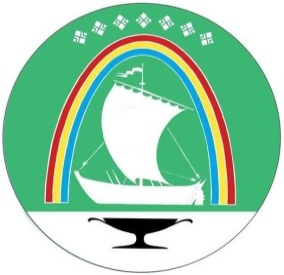 Саха Өрөспүүбүлүкэтин «ЛЕНСКЭЙ ОРОЙУОН» муниципальнайтэриллиитэПОСТАНОВЛЕНИЕ                  УУРААХг. Ленск                      Ленскэй кот «_17  » _апреля__2020 года                                       № __01-03-182/0__от «_17  » _апреля__2020 года                                       № __01-03-182/0__Глава         Ж.Ж. Абильманов